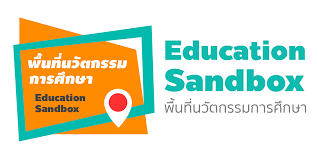 แบบสมัครเข้าร่วมเป็นสถานศึกษานำร่องพื้นที่นวัตกรรมการศึกษาจังหวัดสุโขทัยประจำปีงบประมาณ พ.ศ. 2566ยื่นความประสงค์ต่อสำนักงานศึกษาธิการจังหวัดสุโขทัย…………………………….....…………………๑. ข้อมูลพื้นฐานของสถานศึกษา	๑.๑ ชื่อสถานศึกษา…………………………….......................……………………………………………………………….……..	ที่ตั้งสถานศึกษา เลขที่….....……..หมู่….........…ถนน……..............……………………………………………….…….	ตำบล…………………………………….อำเภอ………………………………………….จังหวัด......................................รหัสไปรษณีย์………………………….โทรศัพท์………………………………………..โทรสาร…………..………….………E- Mail…………………………………………..Website………...................................................…………….……..1.2  ผู้บริหารสถานศึกษา..............................................................................................................................       หมายเลขโทรศัพท์..................................................................................................................................1.3  ผู้ประสานงาน.........................................................................................................................................       หมายเลขโทรศัพท์..................................................................................................................................	๑.4 งบประมาณของสถานศึกษา ปีงบประมาณ (ระบุปี พ.ศ.)………..............……………………….……………......		๑.2.1 เงินงบประมาณของทางราชการ……………………………………………..............…………….………………1.2.2 เงินนอกงบประมาณ……………………………………………………………..............…………….………………		๑.5  จำนวนนักเรียน	๑.6  จำนวนบุคลากรในโรงเรียน	๑.7  จำนวนอาคาร	๑.8  ขนาดพื้นที่ จำนวน……………..ไร่……………งาน………….ตารางวา๑.9  พื้นที่ใช้สอยนอกอาคารสถานศึกษา	 1.9.1  แหล่งกิจกรรมเรียนรู้ ………………………………………………………………………………………………………………………………………………………………………………………………………………………………………………………………………………………………………………………… 1.9.2  สนามกีฬา………………………………………………………………………………………………………………………………………………………………………………………………………………………………………………………………………………………………………………………… 1.9.3  พื้นที่ปฏิบัติกิจกรรมของนักเรียน…………………………………………………………………………………………………………………………………………………………………………………………………………………………………………………………………………………………………………………………๒. วิเคราะห์สภาพสถานศึกษา  	 ด้านความพร้อมเข้าร่วมเป็นสถานศึกษานำร่อง ความต้องการ การสนับสนุน  และจุดเด่น จุดด้อย  โดยสรุปการวิเคราะห์ตามหัวข้อที่กำหนด ความยาวไม่เกิน ๑ หน้ากระดาษ เอ ๔ ด้านวิชาการ ด้านบริหารองค์กร ด้านบุคลากร ด้านงบประมาณ ด้านการเสริมเสริมสร้างทักษะ/สมรรถนะ ในศตวรรษที่ ๒๑ ด้านการเสริมสร้างทักษะ/สมรรถนะทางอาชีพ การมีส่วนร่วมของชุมชนในการจัดการศึกษาด้านแหล่งเรียนรู้ และภูมิปัญญาท้องถิ่น๓. วิสัยทัศน์ในการพัฒนาสถานศึกษา 	การพัฒนาสถานศึกษาและผลสัมฤทธิ์ของผู้เรียน (สถานศึกษามีความต้องการพัฒนาสถานศึกษาไปในทิศทางใด ประสบความสำเร็จถึงระดับใด และอยากเห็นผู้เรียนพัฒนาอย่างไรภายใน ๕ ปี)....................................................................................................................................................................................................................................................................................................................................................................................................................................................................................................................................................................................................................................................................................................................................................................................................................................................................................................................................................................................................................................................................................4. แนวคิดในการพัฒนาสถานศึกษาไปสู่เป้าหมายระบุเป้าหมาย และแนวคิดในการพัฒนา วิธีการ กระบวนการ รูปแบบ รวมทั้งยุทธศาสตร์ใน            การพัฒนาสถานศึกษา ....................................................................................................................................................................................................................................................................................................................................................................................................................................................................................................................................................................................................................................................................................................................................................................................................................................................................................................................................................................................................................................................................................๕. ความเห็นของคณะกรรมการสถานศึกษาขั้นฐาน หรือคณะกรรมการบริหารโรงเรียน  ....................................................................................................................................................................................................................................................................................................................................................................................................................................................................................................................................................................................................................................................................................................................................................................................................................................................................................................................................................................................................................................................................................                           ลงชื่อ                                             (…………......................………………………..)                                               ประธานกรรมการสถานศึกษาขั้นพื้นฐาน หรือประธานหรือคณะกรรมการบริหารโรงเรียน 6. ความเห็นของหน่วยงานต้นสังกัดของสถานศึกษา (สำนักงานเขตพื้นที่การศึกษา/องค์กรปกครองส่วนท้องถิ่น/อื่น ๆ)........................................................................................................................................................................................................................................................................................................................................................................................................................................................................................................................................................................................................................................................................................................................                           ลงชื่อ                                            (…………......................………………………..)                                                                                ตำแหน่ง..............................................................ชั้นอ.๑อ.๒อ.๓ป.๑ป.๒ป.๓ป.๔ป.๕ป.๖จำนวนชั้นม.๑ม.๒ม.๓ม.๔ม.๕ม.๖จำนวนผู้บริหารผู้บริหารครูครูครูลูกจ้างลูกจ้างผอ.รอง ผอ.ข้าราชการพนักงานราชการอัตราจ้างประจำชั่วคราวประเภทอาคารอาคารเรียนอาคารอเนกประสงค์อาคารชั่วคราวบ้านพักครูจำนวน (หลัง)